未領建照執照建築物【違章房屋】初編釘門牌申請書本人所有房屋一棟基地座落於潭子區                 地號上；    里      鄰       路（街）  段   巷   弄    號附近，該房屋為     造，房屋面積約為       平方公尺（坪），檢附該【建築物平面圖】及【房屋位置略圖】提供貴所參考，該建築物適合人居住，且確實有人居住，因該房屋未向建管機關申請建照執照，現因設籍、通信需要，經土地所有權人同意，檢附相關證明文件，請貴所派員勘查編釘門牌並發給門牌證明書一份。以上，若有虛偽不實情事或日後發生產權糾紛時，願負一切法律責任。檢附文件：一、土地所有權狀（或地籍謄本）（正本）、地籍圖謄本（正本）、建築物平面圖、房屋位置略圖。【國有地、公有地需憑承租契約並經產權機關惠示意見後辦理】。二、若已課有房屋稅者，請檢附房屋稅籍證明或房屋稅單；若尚未課稅者免附之。三、房屋正面（整體外觀）、客廰、廚房、臥室（照臥室內床俱）、衛浴設備（照內部馬桶、盥洗用具）等相片。四、若該房屋座落土地為共同持有者，須檢附土地所有權人全員之土地使用同意書。此致臺中市潭子區戶政事務所申請切結人： 身分證統一編號： 戶籍地址：連絡電話：中  華  民  國    年   月    日房屋正面客廳臥室廚房衛浴(需有盥洗設備)房    屋    位   置    略    圖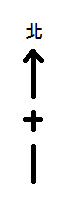 請註明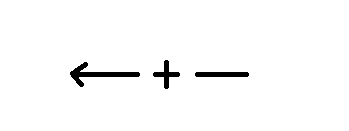 本房屋前後左右鄰近房屋之門牌號